                 《在线课堂》学习单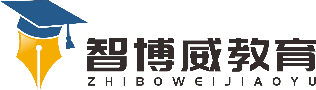 班级：                姓名：                 单元英语4年级上册Unit 5课题My Body(Story)温故知新Read and choose.选择最佳选项。 (    )1.I have got a _________ear       B. mouth        C. eye  (    )2.Jenny has two small______A. nose       B. head        C. eyes自 主 攀登Read and write.看故事视频，根据故事内容完成下面的题目：1. What are Tony and Gogo doing ?  __________________________________2. Who is the toy ?  _________________________3. How(怎样) to make Pinocchio ?  (1) Make his __________.  (2) Make his ____________.  (3) Make his_______________.  (4) Draw his_______________.  (5) Make his ______________.4. What is Pinocchio doing ?  ________________________稳 中 有 升Read and match.从右边选出相应的答句。(    ) 1. What are these?                    A. Yes, they are.(    ) 2. What’s this?                       B. They are arms.(    ) 3. What time do you get up?            C. I like music and art.(    ) 4. Are these your legs?                 D. I get up at 6:30.(    ) 5. What subjects do you like?            E. I t’s a nose.说句心里话